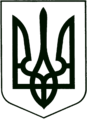 УКРАЇНАМОГИЛІВ-ПОДІЛЬСЬКА МІСЬКА РАДА
ВІННИЦЬКОЇ ОБЛАСТІР О З П О Р Я Д Ж Е Н Н ЯМІСЬКОГО ГОЛОВИ                                              Про надання матеріальної допомоги             Керуючись  ст. 42 Закону України «Про  місцеве  самоврядування  в Україні»,  рішенням 14 сесії міської ради 8 скликання від 23.12.2021р. № 419 «Про затвердження міської Програми «Соціальний захист та соціальне забезпечення громадян на 2022-2024  роки», рішенням 4 сесії міської ради 8 скликання від 18.02.2021р. № 86 «Про затвердження Положення про порядок надання матеріальної грошової допомоги жителям Могилів-Подільської міської територіальної громади  Могилів-Подільського району Вінницької області», розпорядженням міського голови від 18.02.2021р. № 39 «Про затвердження Положення про Комісію  та її особового складу з розгляду питань надання  матеріальної  допомоги жителям Могилів-Подільської міської територіальної громади Могилів-Подільського району Вінницької області», відповідно Протоколу №22 від 24.07.2023 засідання Комісії з розгляду питань надання  матеріальної  допомоги жителям Могилів-Подільської міської територіальної громади Могилів-Подільського району Вінницької області:1. Надати матеріальну допомогу жителям Могилів-Подільської міської територіальної громади  Могилів-Подільського району Вінницької області, згідно додатку.      2.  В.о. начальника фінансово-економічного управління, заступнику начальника, начальнику бюджетного відділу фінансово-економічного управління (Політанській О. І.)  профінансувати витрати, пов’язані з   наданням матеріальної допомоги по КПКВ 0213242  КЕКВ 2730 в сумі 90 000,00 грн  (дев’яносто тисяч грн 00 коп)3. Начальнику відділу бухгалтерського обліку та звітності,  головному бухгалтеру   апарату міської ради та виконкому (Куйбіді М.В.) провести відповідні виплати.     4. Контроль за виконання даного розпорядження залишаю за собою.            Міський голова                                                   Геннадій ГЛУХМАНЮК                                                                                                                                            Додаток					                                    до розпорядження міського голови						                            від    25.07.2023             №212-рСписок на надання матеріальної допомоги жителям  Могилів-Подільської міської територіальної громади  Могилів-Подільського району Вінницької області                                                                                                               Разом: 90 000 грн 00 коп                                                                                                      (дев’яносто тисяч  грн 00 коп) Перший заступник міського голови                                          Петро БЕЗМЕЩУКВід  25.07.2023  м. Могилів-Подільський №    212-р№Прізвище, ім'я, по-батьковіСерія та номер паспорта, 
Ідентифікаційний номерАдреса Причина надання матеріальної допомогиСума, грн1Бучинський С.К.На лікування2000,002Короленко Р.І.На лікування3000,003Головенко Є.Г.На лікування2000,004Пінчук  Л.К.На лікування2000,005Додонова Г.С.На лікування3000,006Гнатовський Ю.О.На лікування4000,007Куліш Л. Т.На лікування3000,008Застеба С.В.На лікування2000,009Будяк О.І.На лікування чоловіка (ОНКО)5000,0010Нестеренко В.І.На лікування2000,0011Пузирьов І. С.Скрутне матеріальне становище5000,0012Козирева Л. В.На лікування3000,0013Бучацька Ганна ІванівнаНа лікування2000,0014Смаглій Л.Б.На лікування3000,0015Лазєєва Н. А.На лікування2000,0016Антонюк М. Д.На лікування(ОНКО)5000,0017Тичинський А.П.На лікування5000,0018Стеценко І. В.На лікування4000,0019Цветкова А.Р.На лікування4000,0020Вендичанська Р. Д.На лікування4000,0021Туранська Н.М.На поховання2000,0022Килимник З. П.Скрутне матеріальне становище3000,0023Городинський Л. С.Скрутне матеріальне становище4000,0024Табурчак Н.М.На поховання сина захисника України5000,0025Кравець В. У.На лікування чоловіка4000,0026Москаленко Н. О.На поховання чоловіка2000,0027Калантирська-Кифорук Л. В.На лікування (ОНКО)5000,00